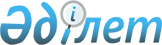 Вопросы Комитета геологии и охраны недр Министерства энергетики и минеральных ресурсов Республики Казахстан
					
			Утративший силу
			
			
		
					Постановление Правительства Республики Казахстан от 15 февраля 2001 года N 232. Утратил силу - постановлением Правительства РК от 28 октября 2004 г. N 1107 (P041107)



      В соответствии с постановлением Правительства Республики Казахстан от 25 января 2001 года N 133 
 P010133_ 
 "Вопросы Министерства энергетики и минеральных ресурсов Республики Казахстан" Правительство Республики Казахстан постановляет: 



      1. Утвердить прилагаемые: 



      1) Положение о Комитете геологии и охраны недр Министерства энергетики и минеральных ресурсов Республики Казахстан; 



      2) перечень организаций, находящихся в ведении Комитета геологии и охраны недр Министерства энергетики и минеральных ресурсов Республики Казахстан. 



      2. Реорганизовать государственные учреждения - территориальные управления охраны и использования недр Комитета геологии и охраны недр Министерства природных ресурсов и охраны окружающей среды Республики Казахстан в государственные учреждения - территориальные управления охраны и использования недр Комитета геологии и охраны недр Министерства энергетики и минеральных ресурсов Республики Казахстан согласно приложению. 



      3. Передать государственное учреждение "Республиканский центр геологической информации "Казгеоинформ" и Республиканское государственное предприятие "Специализированное гравиметрическое предприятие" на праве хозяйственного ведения Министерства природных ресурсов и охраны окружающей среды Республики Казахстан в ведение Комитета геологии и охраны недр Министерства энергетики и минеральных ресурсов Республики Казахстан. 



      4. Комитету геологии и охраны недр Министерства энергетики и минеральных ресурсов Республики Казахстан принять необходимые меры, вытекающие из настоящего постановления. 



      5. Признать утратившими силу: 



      1) постановление Правительства Республики Казахстан от 13 августа 1999 года N 1158 
 P991158_ 
 "Вопросы Комитета геологии и охраны недр Министерства природных ресурсов и охраны окружающей среды Республики Казахстан" (САПП Республики Казахстан, 1999 г., N 40, ст. 355); 



      2) пункты 2 и 3 постановления Правительства Республики Казахстан от 15 февраля 2000 года N 245 
 P000245_ 
 "Отдельные вопросы Комитета геологии и охраны недр Министерства природных ресурсов и охраны окружающей среды Республики Казахстан" (САПП Республики Казахстан, 2000 г., N 7, ст. 91); 



      3) пункт 1 изменений, которые вносятся в некоторые решения Правительства Республики Казахстан, утвержденных постановлением Правительства Республики Казахстан от 25 мая 2000 года N 793 
 P000793_ 
 (САПП Республики Казахстан, 2000 г., N 24, ст. 278). 



      6. Настоящее постановление вступает в силу со дня подписания. 


     

Премьер-Министр




   Республики Казахстан



                                    Утверждено



                                    постановлением Правительства     



                                    Республики Казахстан 



                                    от 15 февраля 2001 года N 232


                                


Положение 






                      о Комитете геологии и охраны недр 






                    Министерства энергетики и минеральных 






                        ресурсов Республики Казахстан 







                            1. Общие положения 






      1. Комитет геологии и охраны недр Министерства энергетики и минеральных ресурсов Республики Казахстан (далее - Комитет) является ведомством, осуществляющим в пределах компетенции Министерства энергетики и минеральных ресурсов специальные исполнительные и контрольно-надзорные функции в области геологического изучения, охраны и использования недр, а также межотраслевую координацию в сфере охраны недр. 



      Комитет имеет территориальные органы: Восточно-Казахстанское, Западно-Казахстанское, Северо-Казахстанское, Центрально-Казахстанское, Южно-Казахстанское территориальные управления охраны и использования недр. 



      2. Комитет осуществляет свою деятельность в соответствии с 
 K951000_ 
 Конституцией и законами Республики Казахстан, актами Президента, Правительства Республики Казахстан, иными нормативными правовыми актами, а также настоящим Положением. 



      3. Комитет является юридическим лицом в организационно-правовой форме государственного учреждения, имеет печати и штампы со своим наименованием на государственном языке, бланки установленного образца, а также в соответствии с законодательством 
 V990817_ 
 счета в банках. 



      Комитет вступает в гражданско-правовые отношения от собственного имени. 



      Комитет имеет право выступать стороной гражданско-правовых отношений от имени государства, если он уполномочен на это в соответствии с законодательством. 



      4. Комитет по вопросам своей компетенции в установленном законодательством порядке издает приказы, которые имеют обязательную силу на всей территории Республики Казахстан. 



      5. Лимит штатной численности Комитета утверждается Правительством Республики Казахстан. 



      6. Юридический адрес Комитета: 



      475000 город Кокшетау, ул. К.Сатпаева, 1. 



      7. Полное наименование Комитета - государственное учреждение "Комитет геологии и охраны недр Министерства энергетики и минеральных ресурсов Республики Казахстан". 



      8. Настоящее Положение является учредительным документом Комитета. 



      9. Финансирование деятельности Комитета осуществляется только из республиканского бюджета. 



      Комитету запрещается вступать в договорные отношения с субъектами предпринимательства на предмет выполнения обязанностей, являющихся функциями Комитета. 



      Если Комитету законодательными актами предоставлено право осуществлять приносящую доходы деятельность, то доходы, полученные от такой деятельности, направляются в доход республиканского бюджета. 




                


2. Основные задачи, функции и права Комитета


 




      10. Основными задачами Комитета являются: 



      1) участие в разработке и реализации государственной политики в области рационального использования и охраны недр; 



      2) государственное регулирование отношений по государственному геологическому изучению, охране и использованию недр Республики Казахстан; 



      3) обеспечение стабильного улучшения состояния и охраны недр и сбалансированного их использования; 



      4) разработка предложений по основным направлениям программ геологического изучения, рационального и комплексного использования минеральных ресурсов и охраны недр; 



      5) обеспечение контроля за соблюдением исполнительными органами и недропользователями законодательства о недрах и установленного порядка пользования недрами. 



      11. Комитет осуществляет в установленном законодательством порядке следующие функции: 



      1) реализует государственную политику и осуществляет государственный контроль в области рационального использования и охраны недр; 



      2) вносит предложения по совершенствованию экономического механизма недропользования; 



      3) разрабатывает совместно с заинтересованными государственными органами перечень месторождений и территорий для предоставления прав на проведение операций по недропользованию; 



      4) предоставляет право недропользования на государственное геологическое изучение недр, на добычу подземных вод, а также на строительство и (или) эксплуатацию подземных сооружений, не связанных с разведкой и (или) добычей; 



      5) в пределах своей компетенции проводит согласование контрактов, заключаемых с недропользователями; 



      6) организует и осуществляет мониторинг недропользования; 



      7) осуществляет государственный мониторинг недр, включая мониторинг подземных вод и опасных геологических процессов, создает единую информационную компьютерную систему мониторинга состояния недр; 



      8) организует и контролирует функционирование республиканского и территориальных фондов геологической информации о недрах; 



      9) организует эффективное использование единой системы цифровой информации о недрах и недропользовании; 



      10) организует разработку и контролирует ход выполнения республиканских и территориальных геологических программ; 



      11) осуществляет функции государственного заказчика на проведение геологических исследований для государственных нужд, включая научно-исследовательские, опытно-конструкторские работы; 



      12) обосновывает объем государственных бюджетных ассигнований, необходимых для осуществления государственного геологического изучения недр, мониторинга недр, охраны недр и других целей по вопросам своей компетенции; 



      13) организует работы по составлению, изданию государственных карт геологического, геофизического, геохимического, гидрогеологического, инженерно-геологического, геоэкологического содержания; 



      14) организует государственную экспертизу запасов полезных ископаемых, геологической и экономической информации о предоставляемых в пользование участках недр, проектно-сметной документации на проведение работ по государственному геологическому изучению недр и мониторингу, утверждает запасы полезных ископаемых; 



      15) организует составление и ведет государственный баланс запасов полезных ископаемых, государственные кадастры месторождений и проявлений полезных ископаемых, захоронений вредных веществ, радиоактивных отходов и сброса сточных вод в недра, опасных геологических процессов; 



      16) определяет порядок и условия получения геологической информации о недрах; 



      17) рассматривает вопросы, связанные с открытием месторождений полезных ископаемых; 



      18) анализирует и обобщает практику применения законодательства в сфере своей деятельности, разрабатывает предложения по его совершенствованию, в пределах своей компетенции участвует в подготовке проектов законодательных и иных нормативных правовых актов; 



      19) представляет в пределах своей компетенции интересы Республики Казахстан в международных организациях, участвует в подготовке проектов международных договоров (соглашений); 



      20) осуществляет иные функции, возложенные на него законодательством. 



      12. Для реализации основных задач и осуществления своих функций Комитет в установленном законодательством порядке вправе: 



      1) по вопросам своей компетенции принимать нормативные правовые акты, обязательные для исполнения всеми организациями, должностными лицами и гражданами; 



      2) предоставлять право недропользования на государственное геологическое изучение недр, на добычу подземных вод, на строительство и (или) эксплуатацию подземных сооружений, не связанных с разведкой и (или) добычей; 



      3) принимать меры к устранению нарушений порядка геологического изучения, использования и охраны недр; 



      4) осуществлять контроль за соблюдением исполнительными органами и недропользователями требований законодательства о недрах и установленного порядка пользования недрами; 



      5) рассматривать дела об административных правонарушениях, отнесенные к его компетенции и налагать установленные административные взыскания; 



      6) запрашивать и получать от государственных органов и иных организаций, а также граждан документы, сведения, необходимые материалы и информацию, касающиеся недропользования; 



      7) в пределах своей компетенции вести переговоры и заключать договоры с организациями Республики Казахстан и других стран; 



      10) осуществлять общее руководство деятельностью подведомственных организаций; 



      11) привлекать для рассмотрения вопросов, входящих в компетенцию Комитета, работников государственных органов, иных организаций, привлекать экспертов для проведения государственной геологической экспертизы; 



      12) запрашивать от недропользователей регулярную и выборочную отчетности по выполнению условий контрактов на недропользование и осуществлять проверку их исполнения; 



      13) осуществлять иные права в соответствии с законодательством Республики Казахстан.  


                         


3. Имущество Комитета


  


      13. Комитет имеет на праве оперативного управления обособленное имущество. 



     14. Имущество, закрепленное за Комитетом, относится к республиканской собственности. 



     15. Комитет не вправе самостоятельно отчуждать или иным способом распоряжаться закрепленным за ним имуществом. 



     Комитету может быть предоставлено право распоряжения имуществом в случаях и пределах, установленных законодательством.  


                 


4. Организация деятельности Комитета 




 



      16. Комитет возглавляет Председатель, назначаемый на должность и освобождаемый от должности Правительством Республики Казахстан по представлению Министра энергетики и минеральных ресурсов Республики Казахстан. 



      Председатель имеет трех заместителей, в том числе одного первого, назначаемых на должности и освобождаемых от должностей Министром энергетики и минеральных ресурсов Республики Казахстан по представлению Председателя. 



      17. Председатель организует и руководит работой Комитета и несет персональную ответственность за выполнение возложенных на Комитет задач и осуществление им своих функций. 



      18. В этих целях Председатель: 



      1) определяет обязанности и полномочия своих заместителей и руководителей структурных подразделений Комитета; 



      2) в соответствии с законодательством назначает на должности и освобождает от должностей работников Комитета и руководителей подведомственных организаций; 



      3) в установленном законодательством порядке налагает дисциплинарные взыскания на сотрудников Комитета и руководителей подведомственных организаций, за исключением случаев, установленных законодательством; 



      4)подписывает приказы; 



      5) утверждает положения о структурных подразделениях Комитета, его территориальных органах и уставы подведомственных организаций; 



      6) в установленном законодательством порядке утверждает структуру Комитета в пределах лимита штатной численности, утвержденного Правительством Республики Казахстан; 



      7) утверждает штатные расписания территориальных органов; 



      8) представляет Комитет в государственных органах и иных организациях; 



      9) осуществляет иные полномочия в соответствии с законодательством. 



      19. В целях рассмотрения проблемных вопросов геологического изучения, охраны и использования недр Комитет создает научно-техническую коллегию как консультативно-совещательный орган. Положение о коллегии и ее персональный состав утверждаются Председателем. 




                


5. Реорганизация и ликвидация Комитета


 




      20. Реорганизация и ликвидация Комитета осуществляются в соответствии с законодательством Республики Казахстан. 


                                       Утвержден 



                                       постановлением Правительства   



                                       Республики Казахстан 



                                       от 15 февраля 2001 года N 232 




                               

Перечень 




             организаций, находящихся в ведении Комитета геологии 




             и охраны недр Министерства энергетики и минеральных 




             ресурсов Республики Казахстан

 




      1. Государственное учреждение "Республиканский центр геологической информации "Казгеоинформ" 



      2.Республиканское государственное предприятие на праве хозяйственного ведения "Информационно-аналитический центр геологии и минеральных ресурсов" 



      3.Республиканское государственное предприятие на праве хозяйственного ведения "Специализированное гравиметрическое предприятие" 


                                        Приложение 



                                        к постановлению Правительства 



                                        Республики Казахстан



                                        от 15 февраля 2001 года N 232




                               

Перечень 




              реорганизуемых государственных учреждений



---------------------------------------------------------------------------


Наименование реорганизуемых            Наименование государственных  


государственных учреждений             учреждений Комитета геологии и 


Комитета геологии и охраны             охраны недр Министерства энергетики


недр Министерства природных            и минеральных ресурсов Республики 


ресурсов и охраны окружающей           Казахстан  


среды Республики Казахстан    


--------------------------------------------------------------------------


Западно-Казахстанское территори-        Западно-Казахстанское территори-   


альное управление охраны и исполь-      альное управление охраны и исполь-


зования недр "Запказнедра"              зования недр "Запказнедра"


Северо-Казахстанское территори-         Северо-Казахстанское территори-    


альное управление охраны и ис-          альное управление охраны и ис-


пользования недр "Севказнедра"          пользования недр "Севказнедра"


Центрально-Казахстанское террито-       Центрально-Казахстанское террито-


риальное управление охраны и ис-        риальное управление охраны и ис-


пользования недр "Центрказнедра"        пользования недр "Центрказнедра" 


Восточно-Казахстанское территори-       Восточно-Казахстанское территори-


альное управление охраны и исполь-      альное управление охраны и исполь-


зования недр "Востказнедра"             зования недр "Востказнедра"


Южно-Казахстанское территори-           Южно-Казахстанское территори-


альное управление охраны и ис-          альное управление охраны и ис-


пользования недр "Южказнедра"           пользования недр "Южказнедра"


_________________________________________________________________________

					© 2012. РГП на ПХВ «Институт законодательства и правовой информации Республики Казахстан» Министерства юстиции Республики Казахстан
				